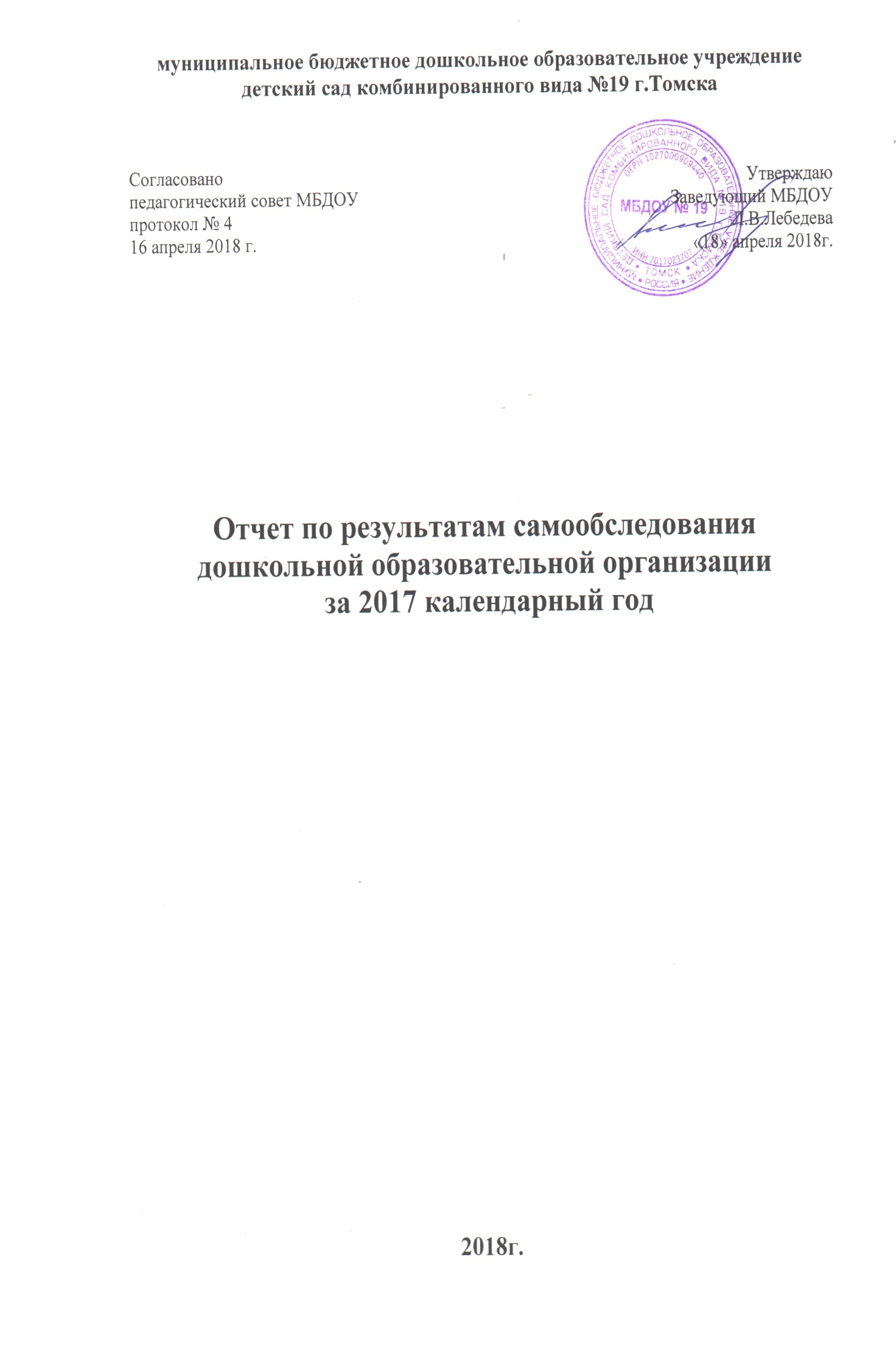 Процедуру самообследования МБДОУ №19 г. Томска регулируют следующие нормативные документы и локальные акты:-Федеральный закон «Об образовании в Российской Федерации» № 273-ФЗ от29.12.2012г. (ст.28 п. 3,13,ст.29 п.3).-Постановление Правительства Российской Федерации №582 от 10.07.2013г. «Об утверждении Правил размещения на официальном сайте образовательной организации в информационно-телекоммуникационной сети «Интернет» и обновления информации об образовательной организации».-Приказ Министерства образования и науки Российской Федерации №1324 от 10.12.2013г. «Об утверждении показателей деятельности образовательной организации, подлежащей самообследованию».-Приказ о порядке подготовки и организации проведения самообследования.-Информационная открытость образовательной организации определена ст.29 Федерального закона от 29.12.2012г. №273-ФЗ «Об образовании в Российской Федерации» и пунктом 3 Правил размещения на официальном сайте образовательной организации и информационно-телекоммуникационной сети «Интернет» и обновления информации об образовательной организации, утверждённых Постановлением Правительства Российской Федерации   от 10.07.2013 г. №582.-Приказ Министерства образования и науки Российской Федерации № 1218от 14.12.2017г.Цель самообследования: обеспечение доступности и открытости информации о состоянии развития учреждения на основе анализа показателей, установленных федеральным органом исполнительной власти, а также подготовка отчёта о результатах самообследования.Задачи самообследования:-получение объективной информации о состоянии образовательного процесса в образовательной организации;-выявление положительных и отрицательных тенденций в образовательной деятельности;-установление причин возникновения проблем и поиск их устранения.В процессе самообследования проводится оценка:— образовательной деятельности;— системы управления организацией;— содержания и качества образовательного процесса организации;— качества кадрового, программно-методического обеспечения, материально-технической базы;— функционирования внутренней системы оценки качества образования;— анализ показателей деятельности учреждения, подлежащей самообследованию.Аналитическая часть1.1. Общие сведения об образовательной организации 1.2. Организационно-правовое обеспечение деятельности образовательного учрежденияВывод: все нормативные локальные акты в части содержания, организации образовательного процесса в ДОУ имеются в наличии.Система управления организации1.3. Структура образовательного учреждения и система его управленияУправление МБДОУ №19 г. Томска осуществляется в соответствии с Уставом ДОУ и законом РФ «Об образовании», строится на принципах единоначалия и коллегиальности. В детском саду реализуется возможность участия в управлении учреждением всех участников образовательного процесса. В соответствии с Уставом общественная структура управления ДОУ представлена: Общим собранием работников, Педагогическим советом, Управляющим советом учреждения.Общее собрание работников вправе принимать решения, если в его работе участвует более чем две трети работников, для которых Учреждение является основным местом работы. В периоды между Общими собраниями интересы трудового коллектива представляет Профсоюзный комитет. Педагогический совет осуществляет руководство образовательной деятельностью. Отношения ДОУ с родителями (законными представителями) воспитанников регулируются в порядке, установленном Законом РФ «Об образовании» и Уставом.Органы управления, действующие в МБДОУВывод: Система управления муниципального бюджетного дошкольного образовательного учреждения №19 г. Томска осуществляется в соответствии с существующей нормативно-правовой базой всех уровней управления дошкольным образованием, со структурой управления и имеет  положительную  динамику результативности управления.Образовательная деятельность1.4. Контингент воспитанников дошкольного образовательного учреждения  Вывод: все возрастные группы укомплектованы полностью. Вакантных мест не имеется.1.5. Содержание образовательной деятельности и характеристика воспитательно-образовательного процесса            Учреждение обеспечивает выполнение стандарта дошкольного уровня по всем направлениям развития ребенка: социально-коммуникативному, познавательному, речевому, физическому, художественно-эстетическому.           Приоритетные направления работы дошкольного учреждения: 1.	Физкультурно - оздоровительная работа (охрана и укрепление психофизического здоровья детей; формирование здорового образа жизни у детей и взрослых)2.	Развитие речи детей (формирование связной, грамматически правильной и выразительной речи; коррекция звуковой стороны речи у детей, имеющих нарушения в речи).      В ДОУ реализуются современные образовательные программы и методики дошкольного образования, используются информационные технологии, создана комплексная система планирования образовательной деятельности с учетом направленности реализуемой Основной общеобразовательной программы, возрастных особенностей воспитанников, которая позволяет поддерживать качество подготовки воспитанников к школе на достаточно высоком уровне. Содержание программы соответствует основным положениям возрастной психологии и дошкольной педагогики; выстроено с учетом принципа интеграции образовательных областей в соответствии с возрастными возможностями и особенностями воспитанников, спецификой и возможностями образовательных областей.     Программа основана на комплексно-тематическом принципе построения образовательного процесса; предусматривает решение программных образовательных задач в совместной деятельности взрослого и детей и самостоятельной деятельности детей не только в рамках непосредственно образовательной деятельности, но и при проведении режимных моментов в соответствии со спецификой дошкольного образования. Программа составлена в соответствии с образовательными областями: «Физическое развитие», «Социально-коммуникативное развитие», «Познавательное развитие», «Художественно-эстетическое развитие», «Речевое развитие». Реализация каждого направления предполагает решение специфических задач во всех видах детской деятельности, имеющих место в режиме дня дошкольного учреждения: режимные моменты, игровая деятельность; специально организованные традиционные   мероприятия; индивидуальная   и   подгрупповая   работа; самостоятельная деятельность; проектная деятельность, опыты и экспериментирование. Содержание образовательного процесса в МБДОУ определяется Образовательной программой дошкольного образования, разрабатываемой, принимаемой и реализуемой им самостоятельно в соответствии с федеральным государственным образовательным стандартом дошкольного образования, основной общеобразовательной программы дошкольного образования, рекомендованной Министерством образования Российской Федерации.Образовательный процесс в детском саду осуществляется в соответствии с  моделью    образовательной деятельности, которая составлена согласно ФГОС ДО и СанПин 2.4.1.3049-13.ООП ДОО разработана с учетом:А) инвариантная часть: Примерная основная образовательная программа дошкольного образования от 20 мая 2015г. № 2\15.  и Примерной общеобразовательной программы дошкольного образования «От рождения до школы» под редакцией Н.Е. Вераксы, Т.С. Комаровой, М.А. ВасильевойБ) вариативная часть:       Педагоги гармонично сочетают в работе инновационные технологии такие как:личностно-ориентированные, экспериментирование, технологии развивающего обучения (блоки Дьенеша, палочки Кюизенера, игры В.В. Воскобовича), элементы ТРИЗ, ИКТ, здоровьесберегающие технологии, коммуникативные, проектный метод,  игровые  технологии, детское исследование, интерактивные технологии.         Вся воспитательно-образовательная работа проводится согласно «Санитарно-эпидемиологическим требованиям к устройству, содержанию и организации работы ДОУ». СанПин 2.4.1.3049-13 (утв. Главным государственным санитарным врачом РФ 15.05.2013г.). Работа с детьми ведется с учетом недопустимости «перегруженности» воспитательно-образовательного процесса.Основные направлениядеятельности нашего коллектива в 2017 году были направлены на:1.Повышение профессиональной компетентности педагогов через освоение эффективных методик и  информационно-коммуникационных технологий, новых подходов к разным формам образовательной деятельности в условиях реализации ФГОС дошкольного образования и  профессиональных стандартов.  Обеспечение  готовности педагогов к работе в инновационном режиме.2. Совершенствование работы педагогического коллектива по формированию у детей дошкольного возраста интеллектуальных способностей, познавательного интереса, творческой инициативы в разных видах деятельности. 3. Создание условии для организации  инновационной деятельности в ДОУ, направленной  на развитие у детей    конструктивных способностей  и технического творчества через  лего-конструирование и   робототехнику.4. Актуализация позиции партнёрства между детским садом, родителями и социальным окружением. Обеспечение  психолого-педагогической поддержки семьи и повышение компетентности родителей (законных представителей) в вопросах развития и образования, охраны и укрепления здоровья детей.5.Осуществление работы по наполнению развивающей среды и материально-технической базы в группах в соответствии с образовательными областями Основной общеобразовательной программы ДОУ.Используемые образовательные технологии и методы в ДООВывод:  Использование данных образовательных технологий дает положительные результаты: отмечается положительная динамика результатов образования детей в ДОУ, повышается  мотивация и интерес родителей к сотрудничеству, активизируется развитие профессиональной компетентности педагогов, повышается продуктивность воспитательно-образовательного процесса.        Дошкольное образовательное учреждение поддерживает прочные отношения с социальными    учреждениями:Социальное партнерство. Взаимодействие с органами системы профилактики:Вывод:. Со всеми партнёрами заключены договора о сотрудничестве. Дошкольное учреждение осуществляет преемственность с СОШ №23.   Права и обязанности регулируются договором. Совместно со школой был разработан план мероприятий, предусматривающий тесный контакт воспитателей и учителей начальной школы, воспитанников дошкольного учреждения и учеников первого класса:-Отслеживалась адаптация выпускников детского сада -Проводилась диагностика готовности детей к школе-Экскурсии различной направленности.Воспитательная работа.Воспитательно-образовательный процесс строится на основе режима дня, утвержденного заведующим, который устанавливает распорядок бодрствования и сна, приема пищи, гигиенических и оздоровительных процедур, организацию непосредственной образовательной деятельности, прогулок и самостоятельной деятельности воспитанников.Планируя и осуществляя воспитательно-образовательный процесс, педагогический коллектив опирается на нормативные документы:-Федеральный закон от 29.12.2012 г. № 273-ФЗ «Об образовании в РФ»-Постановление Главного государственного санитарного врача РФ от
05.2013 г. № 26 «Об утверждении Сан ПиН 2.4.1.3049-13 «Санитарно-
эпидемиологические требования к устройству, содержанию и организации
режима работы дошкольных образовательных организации-Приказ Минобрнауки РФ от 17.10.2013 г. №1155 «Об утверждении федерального государственного образовательного стандарта дошкольного образования»Реализация плана предполагает учет принципа интеграции образовательных областей в соответствии с возрастными возможностями и особенностями воспитанников, спецификой и возможностями образовательных областей. Реализация физического и художественно-эстетического направлений занимает не менее 50% общего времени, отведенного на НОД.Основной формой работы в возрастных группах является занимательная деятельность: дидактические игры, игровые ситуации, экспериментирование, проектная деятельность, беседы. Образовательный процесс в детском саду предусматривает решение программных образовательных задач в рамках модели организации воспитательно-образовательного процесса:Осуществляется дополнительное   образование,  учебной перегрузки нет.Дополнительное образованиеСтепень охвата платными образовательными услугами (ПОУ)(динамика за 4 года)Вывод: Платные образовательные услуги способствовали всестороннему развитию личности, творческих способностей детей,  формированию правильной и чистой речи, логического мышления,  профилактике и укреплению психического и физического здоровья дошкольников.Степень охвата дополнительными бесплатными образовательными услугам (динамика за 4 года)В  ДОУ проводились следующие дополнительными бесплатные образовательные услуги: Группа «Здоровье» (профилактика осанки и плоскостопия),Логоритмика,Вокальная студия «Радуга»,РитмикаВывод: Дополнительные образовательные услуги способствовали всестороннему развитию личности, творческих способностей детей,  формированию правильной осанки и свода стопы, развитию правильной и чистой  речи, ритма, танцевальных движений,  профилактике и укреплению здоровья дошкольников.                С целью создания условий для развития и поддержки одарённых детей в дошкольном образовательном учреждении ежегодно организуются конкурсы,  выставки.  Результатом работы с одаренными детьми является ежегодное участие в муниципальных, региональных, всероссийских конкурсах.Результаты участия детей в конкурсах, выставках, фестивалях (2017г.)Результаты участия детей в городской программе «Удивительный малыш»(2017г.)                 Организованная  в  ДОУ предметно-развивающая среда инициирует познавательную и творческую активность детей, предоставляет ребенку свободу выбора форм активности, обеспечивает содержание разных форм детской деятельности, безопасна и комфорта, соответствует интересам, потребностям возможностям каждого ребенка, обеспечивает гармоничное отношение ребенка с окружающим миром.              Взаимодействие с родителями коллектив ДОУ строит  на принципе сотрудничества. При этом решаются приоритетные задачи: повышение педагогической культуры родителей, приобщение родителей к участию в жизни детского сада; изучение семьи и установление контактов с ее членами для согласования воспитательных воздействий на ребенка.Для решения этих задач используются различные формы работы:-анкетирование;-наглядная информация;-выставки совместных работ;-групповые родительские собрания, консультации;-проведение совместных мероприятий для детей и родителей;-посещение открытых мероприятий и участие в них;-участие родителей в совместных, образовательных, творческих проектах;-заключение договоров с родителями вновь поступивших детей.         Работает консультативная служба специалистов: педагога-психолога, учителя- логопеда, старшей медсестры. Образовательная деятельность осуществляется в процессе организации различных видов детской деятельности, образовательной деятельности, осуществляемой в ходе режимных моментов, самостоятельной деятельности, взаимодействия с семьями детей. Основной формой работы с детьми дошкольного возраста и ведущим видом деятельности для них является игра. Образовательный процесс реализуется в адекватных дошкольному возрасту формах работы с детьми. В течение учебного года в методическом кабинете  организовывались постоянно действующие выставки новинок методической литературы, постоянно оформлялись информационные  стенды.Вывод: Образовательная деятельность проводится в соответствии с современными дидактическими, санитарными и методическими требованиями, содержание выстроено в соответствии с ФГОС ДО. При составлении плана учтены предельно допустимые нормы учебной нагрузки. Внутренняя система оценки качества образования.1.6.Функционирование внутренней системы качества образования образовательного учрежденияСистема качества  дошкольного образования рассматривается как система контроля внутри ДОУ, которая включает в себя интегративные качества:Качество научно-методической работыКачество воспитательно-образовательного процессаКачество работы с родителямиКачество работы с педагогическими кадрамиКачество предметно-развивающей среды.С целью повышения эффективности учебно-воспитательной деятельности применяется педагогический мониторинг, который даёт качественную и своевременную информацию, необходимую для принятия управленческих решений.Вывод: в ДОУ выстроена чёткая система методического контроля и анализа результативности воспитательно-образовательного процесса по всем направлениям развития дошкольника и функционирования ДОУ в целом.1.7. Содержание и качество подготовки воспитанников.Оценка образовательной деятельности               На основании Федерального государственного образовательного стандарта дошкольного образования, утвержденного Приказом Министерства образования и науки Российской Федерации от 17.10.2013 № 1155, в целях оценки эффективности педагогических действий и лежащей в основе их дальнейшего планирования проводилась оценка индивидуального развития детей. Результаты педагогического анализа показывают преобладание детей с высоким и средним уровнями развития, что говорит об эффективности педагогического процесса в ДОУ. Анкетирование родителей показало высокую степень удовлетворенности качеством предоставляемых услуг.Педагогическая диагностика детей ДОУРезультаты работы по снижению заболеваемости, анализ групп здоровья. Группы здоровьяФизическое развитие детейАнализ заболеваемости в ДОУКоличество пропущенных дней на одного ребенка(соматическая заболеваемость – ОРЗ)Количество пропущенных дней на одного ребенка по болезни:Количество часто болеющих детей:Количество детей с хроническими заболеваниями:Вывод: Не все еще дети обладают крепким здоровьем, но итоги работы за год, анализ заболеваемости и физического развития детей говорит о положительных  результатах. Преимущественно все дети имеют вторую группу здоровья, среднее физическое развитие.Организация коррекционной помощи детям, в том числедетям с ограниченными возможностями здоровья     Учителя - логопеды Целуйко Н.В., Литвинова Т.В. проводили коррекционно-развивающую работу по развитию речи детей: обследовали уровень  их развития, выявляли речевые нарушения, определяли детей в логопедические  пункты. В 2017г. в учреждении  работало три  логопедических пункта. Педагоги проводили групповые и индивидуальные занятия по коррекции звукопроизношения, формированию лексико-грамматических средств языка и развитию связной речи детей с использованием артикуляционной и пальчиковой гимнастики, логопедического массажа, консультации для   родителей по коррекции речевого развития ребенка. Продолжил свою работу психолого - медико - педагогический консилиум (ПМПК). Был разработан и утвержден план работы на год. На заседаниях рассматривались итоги обследования звукопроизношения и речи детей, проводилось индивидуальное обследование детей, выписывались направления на стационарное лечение, проводился выпуск детей из логопунктов.            На 1 логопункте с ТНР (тяжелые нарушения речи) у учителя-логопеда Литвиновой Т.В. занималось 15 детей. По итогам психолого-медико-педагогического консилиума ДОУ в 2017г. выпущено 9 детей из подготовительной к школе группы. Речь норма -7 детей, ФН- 2 ребенка. Всем рекомендовано обучение в общеобразовательной школе. Улучшения в речи- 6 детей.На 2  логопункте с ТНР у учителя – логопеда Целуйко Н.В.   занималось  15 детей  (из старшей группы  «Ромашка»).  11 детей пролечились амбулаторно, прошли курс массажа и электрофореза, получили медикаментозное лечение по рекомендации психоневролога. Улучшения в речи – у   14 детей. Динамики нет - 1реб.На логопункт с нерезко выраженными нарушениями речи (учитель-логопед Литвинова Т.В.) с речевым диагнозом ФФН было зачислено 25 детей. Проводилась индивидуальная работа с каждым ребёнком по постановке и автоматизации определённого звука, логопедический массаж. 15 детей получили амбулаторное лечение.К концу учебного года из логопункта были выпущены с нормальной речью: 9 детей  - в массовую школу, 5 детей – в массовую группу ДОУ. На 2018г. сформирован логопункт с нерезко выраженными нарушениями речи из 25 детей, 2 логопункта с ТНР - 31 ребенок.Подготовка детей  к обучению в школе   Результатом осуществления воспитательно-образовательного процесса явилась качественная  подготовка детей  к обучению в школе. Готовность дошкольника к обучению в школе характеризует достигнутый уровень психологического развития до  поступления в школу. Хорошие результаты достигнуты благодаря использованию в работе методов, способствующих развитию самостоятельности, познавательных интересов детей, созданию проблемно-поисковых ситуаций, использованию эффективных здоровьесберегающих технологий и обогащению предметно-развивающей среды. Основная общеобразовательная программа реализуется в полном объёме. Результаты образования в ДОУ(по итогам освоения воспитанниками образовательной  программы)в подготовительной к школе группе    Анализ организации подготовки детей к школе в подготовительной группе показал качественный  уровень компетентности педагогов и  мотивационную готовность  дошкольников, поступающих в первый класс.  Педагоги подготовительной группы (Тарутина Н.С. ,Ласковенко В. В.) продемонстрировали высокий уровень организации самостоятельной и совместной со взрослыми деятельности детей. Они использовали в работе разнообразные методы и приёмы, создали соответствующую предметно-развивающую среду в группе.Анализ планов воспитательно-образовательной работы с детьми показал, что работа с дошкольниками по воспитанию положительного отношения к школе (игры, беседы, занятия, экскурсии) проводятся в системе, с творческим подходом, продумана взаимосвязь с другими видами деятельности (продуктивная, игровая деятельность, чтение художественной литературы). Из беседы с детьми, наблюдений за их играми и самостоятельной деятельностью было выявлено наличие у дошкольников интереса, а также знаний детей о школе. Педагоги подготовительной к школе группы успешно взаимодействовали с родителями будущих первоклассников: проводили родительские собрания о готовности детей к школе, индивидуальные устные консультации и  оформляли консультации в стендовой информации.  Всё это позволяет прогнозировать высокую степень готовности выпускников  к школе.Психологическая готовность детей к школе (Л.А. Ясюкова) (подготовительная к школе группа в цифрах и процентах %)1.8. Качество кадрового обеспечения образовательного учреждения         Работа с кадрами была направлена на повышение профессионализма, творческого потенциала педагогической культуры педагогов, оказание методической помощи педагогам.  Составлен план прохождения аттестации, повышения квалификации педагогов, прохождения переподготовки воспитателей.           Дошкольное образовательное учреждение укомплектовано кадрами   полностью. Педагоги детского сада постоянно повышают свой профессиональный уровень, посещают методические объединения, знакомятся с опытом работы своих коллег и других дошкольных учреждений, приобретают и изучают новинки периодической и методической литературы. Все это в комплексе даст хороший результат в организации педагогической деятельности и улучшении качества образования и воспитания дошкольников.        Одним из важных условий достижения эффективности результатов является сформированная у педагогов потребность в постоянном, профессиональном росте.Уровень своих достижений педагоги показывают, участвуя в методических мероприятиях разного уровня (ДОУ, город, область), а также в профессиональных конкурсах, интернет - конкурсах регионального и всероссийского уровня.      Педагогический коллектив МБДОУ зарекомендовал себя как инициативный, творческий коллектив, умеющий найти индивидуальный подход к каждому ребенку, помочь раскрыть и развить его способности.Вывод: Анализ соответствия кадрового обеспечения реализации ООП ДО требованиям, предъявляемым к укомплектованности кадрами, показал, что в дошкольном учреждении штатное расписание не имеет открытых вакансий, состав педагогических кадров соответствует виду детского учреждения.Педагогический опыт, обобщён и представлен  педагогами в 2017 г.Изданные публикации педагогов ДОУ за 2017г.        В течение 2017г. проводилась педагогическая учебная и производственная практика для студентов по педагогическому модулю «Организация занятий по основным общеобразовательным программам дошкольного образования». Студенты, взаимодействуя с педагогами, смогли методически правильно и интересно организовать и провести мероприятия, направленные на речевое, познавательное, художественно-эстетическое, физическое развитие дошкольников. Получили положительные оценки за практику. На следующий год практика будет продолжена по другим направлениям развития ребенка.        Результаты участия педагогов в конкурсах, выставках, фестивалях(2017г.)1.9. Учебно-методическое и библиотечно-информационное обеспечение образовательного учреждения     В ДОУ библиотека является составной частью методической службы. Библиотечный фонд располагается в методическом кабинете, кабинетах специалистов, группах детского сада. Библиотечный фонд представлен методической литературой по всем образовательным областям основной общеобразовательной программы, детской художественной литературой, периодическими изданиями, а также другими информационными ресурсами на различных электронных носителях.        В каждой возрастной группе имеются необходимые учебно-методические пособий, рекомендованные для планирования воспитательно-образовательной работы в соответствии с обязательной частью ООП.       В 2017 году пополнился учебно-методический комплект к Примерной общеобразовательной программе дошкольного образования «От рождения до школы» в соответствии с ФГОС. Приобретены наглядно-дидактические пособия, методическая литература, наглядный материал для оформления родительских уголков,детская художественная литература .          В 2017 году были приобретены:           Для использования  информационно-коммуникационных технологий в образовательном процессе имеется интерактивное оборудование: в 4 группах  - интерактивные доски, в 2 группах - цифровые телевизоры, 5 принтеров, в 7 группах - ноутбуки (стационарные и мобильные компьютеры), для демонстрации детям познавательных, художественных, мультипликационных фильмов, литературных, музыкальных произведений, для подготовки к непосредственной образовательной и совместной деятельности с детьми, для поиска в информационной среде материалов, обеспечивающих реализацию Основной образовательной программы. Музыкальный центр в музыкально-физкультурном зале - для проведения организованной образовательной деятельности, праздников, развлечений, прослушивания музыкальных произведений. Магнитофоны в групповых помещениях - для прослушивания музыкальных произведений. 4 песочных стола 	предназначены для развития творческой активности детей, мелкой моторики, для снятия психологического напряжения. Компьютеры, копир, сканер, принтеры в кабинетах: заведующего, медицинской диетической сестры, старшего воспитателя – для работы с документами; ноутбуки в  группах -  для планирования, подготовки материалов к совместной деятельности с детьми.      Вывод:  анализ соответствия оборудования и оснащения методического кабинета принципу необходимости и достаточности для реализации ООП ДО показал, что в методическом кабинете создаются  условия для возможности организации совместной деятельности педагогов и воспитанников. В методическом кабинете созданы условия для возможности организации совместной деятельности педагогов.  Учебно-методическое и информационное обеспечение достаточное для организации образовательной деятельности и эффективной реализации образовательных программ.Оценка материально-технической базы1.10. Материально-техническая база образовательного учрежденияВывод: Анализ соответствия материально-технического обеспечения реализации ООП ДО требованиям, предъявляемым к участкам, зданию, помещениям показал, что для реализации ООП ДО в каждой возрастной группе предоставлено отдельное просторное, светлое помещение, в котором обеспечивается оптимальная температура воздуха, канализация и водоснабжение. Помещение оснащено необходимой мебелью, подобранной в соответствии с возрастными и индивидуальными особенностями воспитанников.1.11. Выводы по итогам самообследования образовательного учреждения-Организация педагогического процесса отмечается гибкостью, ориентированностью на возрастные и индивидуальные особенности детей, что позволяет осуществить личностно-ориентированный подход к детям.-Содержание образовательно-воспитательной работы соответствует требованиям социального заказа (родителей), обеспечивает обогащенное развитие детей за счет использования базовой и дополнительных программ;-В ДОУ работает коллектив единомышленников из числа профессионально подготовленных кадров, наблюдается повышение профессионального уровня педагогов, создан благоприятный социально-психологический климат в коллективе, отношения между администрацией и коллективом строятся на основе сотрудничества и взаимопомощи;-Материально-техническая база, соответствует санитарно-гигиеническим требованиям.-Запланированная воспитательно-образовательная работа на 2017 год выполнена в полном объеме.-Уровень готовности выпускников к обучению в школе – высокий, согласно целевым ориентирам ФГОС ДО.1.12. Цели и задачи, направления развития учреждения По итогам работы ДОУ за 2017  год определены следующие приоритетные                     направления деятельности на 2018 год:1.Повышать профессиональную компетентность педагогов через освоение эффективных методик и  информационно-коммуникационных технологий, новых подходов к разным формам образовательной деятельности в условиях реализации ФГОС дошкольного образования и  профессиональных стандартов. 2. Совершенствовать работу педагогического коллектива по формированию у детей дошкольного возраста элементарных математических представлений, интеллектуальных способностей, познавательного интереса. 3. Активизировать в ДОУ организацию непрерывного экологического образования и воспитания дошкольников для устойчивого развития как важной составляющей современного дошкольного образования.  Особое внимание уделять формированию у детей экологической культуры, воспитанию осознанного и ответственного отношения к окружающей среде.4. Продолжать инновационную деятельность в ДОУ по развитию у детей    конструктивных способностей  и технического творчества через  лего-конструирование и   робототехнику.         5. Повышать уровень  педагогического просвещения родителей (законных представителей), увеличение числа родителей (законных представителей), обеспечиваемых консультативной поддержкой МБДОУ.II. Результаты анализа показателей деятельности ДОУПОКАЗАТЕЛИДЕЯТЕЛЬНОСТИ ДОШКОЛЬНОЙ ОБРАЗОВАТЕЛЬНОЙ ОРГАНИЗАЦИИ,ПОДЛЕЖАЩЕЙ САМООБСЛЕДОВАНИЮ за 2017г.       Вывод: Анализ показателей указывает на то, что МБДОУ имеет достаточную инфраструктуру, которая соответствует требованиям СанПиН 2.4.1.3049-13 «Санитарно-эпидемиологические требования к устройству, содержанию и организации режима работы дошкольных образовательных организаций» и позволяет реализовывать образовательные программы в полном объеме в соответствии с ФГОС ДО. Учреждение укомплектовано достаточным количеством педагогических и иных работников, которые имеют высокую квалификацию и регулярно проходят повышение квалификации, что обеспечивает результативность образовательной деятельности.Название (по уставу) Муниципальное бюджетное дошкольное   образовательное учреждение детский сад комбинированного вида №19 г.ТомскаСокращенное наименование учрежденияМБДОУ №19 г.ТомскаТип и видТип: бюджетное учреждение
 Вид: детский сад комбинированного видаОрганизационно-правовая формаОбразовательное учреждениеУчредительДепартамент образования администрации г.ТомскаГод основания1965 годЮридический адрес634021, г. Томск, ул.Лебедева,135Телефон(3822)  451950e-maildsad19@mail.tomsknet.ruАдрес сайта в Интернетеhttp://dou70. ru/19/Режим работыс 07.00 часов – до 19.00 часов, длительность – 12 часов, суббота, воскресенье- выходнойДолжность руководителяЗаведующийФамилия, имя, отчество руководителяЛебедева Людмила ВикторовнаЛицензия на право ведения образовательной деятельностиСерия А № 0001517 регистрационный № 891 от 09.04.2012 г.2.1. Наличие свидетельств:2.1. Наличие свидетельств:2.1. Наличие свидетельств:а) о внесении записи в Единыйгосударственный реестр юридических лица) о внесении записи в Единыйгосударственный реестр юридических лиц28.03.2012 г. серия 70 № 001627973б) о постановке на учет в налоговоморгане юридического лица, образованного в соответствии с законодательством Российской Федерации по месту нахождения на территории Российской Федерацииб) о постановке на учет в налоговоморгане юридического лица, образованного в соответствии с законодательством Российской Федерации по месту нахождения на территории Российской Федерациизарегистрировано 31.10.2000г.серия 70 № 0016441562.2. Наличие документов о создании образовательного учреждения:2.2. Наличие документов о создании образовательного учреждения:2.2. Наличие документов о создании образовательного учреждения:    Наличие и реквизиты Устава    образовательного учреждения (номер протокола общего собрания, дата утверждения, дата утверждения вышестоящими организациями или учредителями); соответствие Устава образовательного учреждения требованиям закона «Об образовании», рекомендательным письмам Минобразования России    Наличие и реквизиты Устава    образовательного учреждения (номер протокола общего собрания, дата утверждения, дата утверждения вышестоящими организациями или учредителями); соответствие Устава образовательного учреждения требованиям закона «Об образовании», рекомендательным письмам Минобразования РоссииУстав принят Общим собранием трудового коллектива МБДОУ  №19 г.Томска 24.12.2015г. № 6, утвержден приказом, соответствует законам и иным нормативным правовым актам Российской Федерации.2.3. Наличие локальных актов образовательного учреждения:2.3. Наличие локальных актов образовательного учреждения:2.3. Наличие локальных актов образовательного учреждения:В части содержания образования, организации образовательного процесса- коллективный договор- правила внутреннего трудового распорядка  -положение о распределении стимулирующей части фонда оплаты труда-положение о педагогическом Совете-положение о родительском комитете-положением о родительском собрании Учреждения-положением о порядке комплектования Учреждения-положение о работе с персональными данными сотрудников Учреждения-положение о работе с персональными данными воспитанников и  родителей (законных представителей) Учреждения-положение о должностном контроле Учреждения-положение об организации работы по охране труда и безопасности жизнедеятельности Учреждения.- коллективный договор- правила внутреннего трудового распорядка  -положение о распределении стимулирующей части фонда оплаты труда-положение о педагогическом Совете-положение о родительском комитете-положением о родительском собрании Учреждения-положением о порядке комплектования Учреждения-положение о работе с персональными данными сотрудников Учреждения-положение о работе с персональными данными воспитанников и  родителей (законных представителей) Учреждения-положение о должностном контроле Учреждения-положение об организации работы по охране труда и безопасности жизнедеятельности Учреждения.2.4. Перечень лицензий на право ведения образовательной деятельности:2.4. Перечень лицензий на право ведения образовательной деятельности:2.4. Перечень лицензий на право ведения образовательной деятельности:С указанием   реквизитов(действующей)С указанием   реквизитов(действующей)Серия А № 0001517 регистрационный № 891 от 09.04.2012 г.Наименование органаФункцииЗаведующийКонтролирует работу и обеспечивает эффективное взаимодействие структурных подразделений организации, утверждает штатное расписание, отчетные документы организации, осуществляет общее руководство ДОУУправляющий советРассматривает вопросы:− развития образовательной организации;− финансово-хозяйственной деятельности;− материально-технического обеспеченияПедагогический советОсуществляет текущее руководство образовательной деятельностью ДОУ, в том числе рассматривает вопросы:− развития образовательных услуг;− регламентации образовательных отношений;− разработки образовательных программ;− выбора учебников, учебных пособий, средств обучения и воспитания;− материально-технического обеспечения образовательного процесса;− аттестации, повышении квалификации педагогических работников;− координации деятельности методических объединенийОбщее собрание работниковРеализует право работников участвовать в управлении образовательной организацией, в том числе:− участвовать в разработке и принятии коллективного договора, Правил трудового распорядка, изменений и дополнений к ним;− принимать локальные акты, которые регламентируют деятельность образовательной организации и связаны с правами и обязанностями работников;− разрешать конфликтные ситуации между работниками и администрацией образовательной организации;− вносить предложения по корректировке плана мероприятий организации, совершенствованию ее работы и развитию материальной базыКаково распределение административных обязанностей в педагогическом коллективеЗаведующий осуществляет общее руководство по оптимизации деятельности управленческого аппарата МБДОУ на основе плана работы, обеспечивает регулирование и коррекцию по всем направлениям деятельности.— Старший воспитатель осуществляет контрольно-аналитическую деятельность по мониторингу качества образования и здоровьесбережения детей; планирует организацию всей методической работы.—  Заместитель заведующего  по АХР осуществляет качественное обеспечение материально-технической  базы   в полном  соответствии  с  целями и задачами ДОУ; осуществляет хозяйственную деятельность в учреждении.— Старшая медсестра отвечает за проведение медицинской и  оздоровительной работы в учреждении.Каковы основные формы координации деятельности аппарата управления образовательного учреждения.Основными формами координации деятельности аппарата управления являются:- общее собрание трудового коллектива- педагогический совет- родительский комитет-Управляющий совет ДОУ- профсоюзный комитетОрганизационная структура системы управления, организация методической работы в педагогическом коллективеЗаведующий МБДОУЗаместитель заведующего  по АХР Старший воспитательСтаршая медсестраВоспитателиСпециалистыМладший обслуживающий персоналДети, родители.Какова организационная структура системы управления, где показаны все субъекты управления.Учредителем является департамент образования  администрации Города Томска.Также активное влияние на деятельность ДОУ оказывают Профсоюз работников образования.Руководит образовательным учреждением Лебедева Людмила Викторовна- «Почетный работник общего образования», имеет  высшее  профессиональное образование.Руководство дошкольным образовательным учреждением регламентируется нормативно – правовыми и локальными документами.- Федеральным законом  «Об образовании».-Федеральным законом  «Об основных гарантиях прав ребенка Российской Федерации».- Конвенцией ООН о правах ребенка- Типовым положением о дошкольном образовательном учреждении.- Санитарно — эпидемиологическими правилами и нормативами для ДОУ. - Уставом ДОУ.- Договором между ДОУ и родителями.-  Договором между ДОУ и Учредителем.- Трудовыми договорами между администрацией и работниками.- Правилами внутреннего трудового распорядка.-  Положением о педагогическом совете-  Положением о родительском комитете.Состав воспитанниковВ 2017 году функционировало 7 групп ( 4 – общеразвивающие,  3 - комбинированные), которые посещали  180 детей. В школу выпущено 26 дошкольников. В новом учебном году укомплектованы все возрастные группы.Наличие и комплектование групп согласно лицензионного норматива7 групп:Одна первая младшая (1,6 -3года) - 26 детейОдна 2 младшая группа (3-4 года) –24 детейТри средние группы (4-5 лет) -  69 детейОдна старшая группа (5-6 лет) – 31 ребенокОдна подготовительная к школе группа (6-7 лет) -30 детей. В средней, старшей, подготовительной к школе группах  работают 3 логопункта, где проводится коррекционная работа с детьми, имеющими нарушения в  развитии речи -55 детей (31,4 %). Из 3-х логопунктов -  2 логопункта посещают дети с тяжелыми нарушениями  речи (30 чел.), 1 логопункт – с нерезко выраженными нарушениями речи (25 чел.).Социальный состав семей воспитанников (данные на сентябрь 2017г.)Всего семей 166 , в том числе:Неполные- 12 (7,2%)Многодетные- 19 (11,4%)малообеспеченные-28(16,9%) опекунские, приемные семьи -3 (1,8%)семьи группы «риска» -6(3,6%)семьи с ребенком - инвалидом-1(0,6%)Социально-коммуникативное развитиеРечевое развитиеХудожественно-эстетическое развитиеФизическое развитиеПознавательное развитиеПрограмма по логопедической ритмике для детей дошкольного возраста (педагог дополнительного образования ДОУ Гуторова И.М.)«Программа воспитания и обучения детей с фонетико-фонематическим недоразвитием речи» под редакцией Т.Б. Филичевой, Г.В. Чиркиной     Программа вокальной студии «Радуга» (музыкальный руководитель   Стенникова Е.М.)Программа группы «Здоровье» (ПДО Воропанова И.В., ст. воспитатель Суходолина Л.А.)Программа «Волшебный мир шахмат» (педагог дополнительного образования Писарев А.А.Программа «Веселый английский» (педагог дополнительного образования Набатова Е.А.) Программа  «Правильный язычок» (учитель-логопед Целуйко Н.В.)Программа «Система коррекционной работы в логопедической группе для детей с ОНР» под редакцией Н.А. НищевойПримерная адаптированная основная образовательная программа для дошкольников с тяжелыми нарушениями речи   под редакцией профессора Л. В. ЛопатинойПрограмма хореографической студии «Танцевально-игровое творчество» (педагог дополнительного образования Зайцева А.В.)Программа «Здоровьесбере-гающая модель ДОУ»Программа   «Развивай-ка (гимнастика для малышей)» (педагог дополнительного образования ДОУ         Воропанова И.В.)Годовые задачиМероприятияРезультаты, проблемыПерспективыПовышение профессиональной компетентности педагогов через освоение эффективных методик и  информационно-коммуникационных технологий, новых подходов к разным формам образовательной деятельности в условиях реализации ФГОС дошкольного образования и  профессиональных стандартов.  Обеспечение  готовности педагогов к работе в инновационном режиме.         Эффективность организации инновационной деятельности в ДОУ  рассматривали  на педагогическом совете «Инновационная деятельность как условие формирования профессиональной компетентности педагогов» (март 2017г.).  Было отмечено  повышение профессиональной компетенции педагогов  через самообразование, курсы повышения квалификации, посещение городских семинаров, открытых занятий, участия в  проблемно-творческих группах, профессиональных конкурсах. В работе с детьми педагоги  активно применяют развивающие, личностно-ориентированные технологии, метод проектов  как активную форму сотрудничества всех участников образовательного процесса, современные технологии в системе коррекционно - образовательной работы с детьми ОВЗ, что повышает качество образовательной  и инновационной работы дошкольного учреждения.На базе дошкольного учреждения 1 марта 2017 года был проведен городской семинар-практикум по теме «Информационно-коммуникационные технологии в организации образовательной деятельности с дошкольниками», участники которого положительно оценили работу ДОУ в данном направлении .Педагоги провели большую работу по привлечению детей, родителей к совместной проектной деятельности. В группах создавали открытую атмосферу, которая вдохновляла детей на проектное действие, создавали проблемные ситуации для развития детского любопытства, стимулировали стремление к исследованию.  Регулярно выделяли время для проектной деятельности, создавали условия для презентации проектов. В течение 2017 года проекты разной направленности с использованием информационно-коммуникационных технологий педагоги представили на областных курсах повышения квалификации, на  семинарах, на всероссийских конкурсах.Совершенствование работы педагогического коллектива по формированию у детей дошкольного возраста интеллектуальных способностей, познавательного интереса, творческой инициативы в разных видах деятельности.Цель: развитие познавательных интересов и познавательных способностей (сенсорных, интеллектуально-познавательных и интеллектуально-творческих) у дошкольников. Были проведены открытые занятия (НОД),организованная образовательная деятельность: «Мой любимый город» во 2 младшей групп (Уколова Г.Н.), литературная викторина «В мире сказок и чудес» в старшей группе (Криворотова М.А.), драматизация сказки во 2 младшей группе (Колдышева Л.Ф.) , КВН «Знатоки природы» в подготовительной к школе группе (Тарутина Н.С.), интегрированная творческая деятельность в средней группе (Сыркина Т.А.) , где воспитанники показали свои интеллектуальные  и творческие способности, познавательный интерес  к исследованию и познанию природного и социального мира.       Итоги работы по реализации образовательной области «Познавательное развитие», эффективные формы организации познавательно-исследовательской деятельности дошкольников в ДОУ подвели на педагогическом совете    «Формирование у детей дошкольного возраста интеллектуальных способностей, познавательного интереса, творческой инициативы в разных видах деятельности» .Отметили большую  работу  воспитателей средней группы Ивановой О.А., Сыркиной Т.А. по развитию логического мышления детей дошкольного возраста посредством логико-математических игр,  воспитателей старшей группы Криворотовой М.А. и  Кверчишвили И.В. по развитию  у детей интеллектуальных способностей, познавательного интереса, творческой инициативы в разных видах деятельности.По познавательному развитию детей в каждой группе разработаны перспективные планы по ознакомлению дошкольников с окружающим миром (предметное окружение, явления общественной жизни, природное окружение), оборудованы уголки по интересам. Педагоги проводят организованную образовательную деятельность, беседы, экскурсии, различные дидактические игры, викторины, праздники, развлечения, театрализованные игры, организуют проектную деятельность детей. Развивают любознательность и познавательную мотивацию, умение наблюдать и анализировать различные явления и события, сопоставлять их, обобщать. В течение года педагоги знакомят детей с миром природы, с растительным и животным миром, расширяют представления  о многообразии природных явлений, о временах года. Закладывают основы экологической культуры личности, воспитывают гуманное отношение, чувство милосердия ко всему живому, формируют правильное поведение в природной среде. В процессе опытнической и исследовательской деятельности развивают экологическое мышление и творческое воображение детей. В старших группах продолжают знакомить  детей с планетой Земля, с планетами Солнечной системы. Формируют познавательное отношение к источникам информации и желание использовать их в деятельности. Создание условий для организации  инновационной деятельности в ДОУ, направленной  на развитие у детей    конструктивных способностей  и технического творчества через  лего-конструирование и   робототехнику.       Творческой группой разработан проект «LEGO-конструирование  и робототехника как средство развития навыков конструкторской, исследовательской  и творческой деятельности детей в условиях современной дошкольной  образовательной организации». Цели:  создание условий и развитие технического творчества детей дошкольного возраста средствами конструктора LEGO и робототехники.   Развитие навыков исследовательской, конструктивной, творческой деятельности детей.  Реализация   содержания   образовательной деятельности  в ДОО с использованием  конструкторов LEGO и робототехники. -2 педагога прошли переподготовку в  Томском государственном педагогическом колледже по теме «Актуальные аспекты обучения основам робототехники» (16 часов). Разработано перспективное планирование и содержание образовательной деятельности для детей младшей, средней, старшей, подготовительной к школе групп. Педагоги стали применять более разнообразные формы активного взаимодействия с родителями, в результате чего отмечается удовлетворённость  родителей в образовательных услугах.      В ДОУ  для пополнения материальной базы приобретено оборудование по робототехнике: разные конструкторы - деревянный, пластмассовый, металлический (Ретро Авто, Самоделкин), LEGO- конструкторы Дупло ( Лесной заповедник, Локомотив  Город мастеров), электронный (Знаток – первые шаги в электронике). Повысилась профессиональная компетенция педагогов за счет использования инновационных LEGO-технологий и робототехники. Была проведена организованная образовательная деятельность, конструирование по образцу, по теме, по замыслу, игры с использованием  лего-конструкторов: LEGO, DUPLO, что способствовало повышению уровня  всестороннего развития дошкольников в соответствии с целевыми ориентирами ФГОС ДО.Актуализация позиции партнёрства между детским садом, родителями и социальным окружением. Обеспечение  психолого-педагогической поддержки семьи и повышение компетентности родителей (законных представителей) в вопросах развития и образования, охраны и укрепления здоровья детей..Тесное сотрудничество с семьей делает успешной работу детского сада. Обмен информацией о ребенке является основой для воспитательного партнерства между родителями (законными представителями) и воспитателями. Взаимодействие с семьей стараемся осуществлять  в форме открытого и  доверительного сотрудничества обеих сторон в общем деле образования и воспитания детей. Особенно важен диалог между педагогом и родителями ребенка, имеющим отклонения в поведении или проблемы в развитии. Диалог позволяет совместно анализировать поведение или проблемы ребенка, выяснить причины проблем и найти подходящие возможности их решения, провести  профилактику отклонений в развитии детей на ранних стадиях. Педагоги ДОУ делятся информацией с родителями (законными представителями) о своей работе, об адаптации, развитии, поведении детей во время пребывания в учреждении. Предлагают активно участвовать в  организации образовательной работы,  занятий. - Итоги  работы по организации сотрудничества с родителями подвели на педагогическом совете «Современные технологии построения партнерских    взаимоотношений семьи и ДОУ» (январь 2017г.). педсовете отметили всестороннее психолого-педагогическое просвещение родителей в условиях реализации ФГОС ДО (педагог-психолог Ибрагимова С.Н.), разные формы организации взаимодействия ДОУ и семьи по повышению социально-педагогической культуры родителей (Брейфогель О.Н.), эффективную систему взаимодействия педагогов с родителями по развитию творческих способностей детей и взрослых в средней  группе (Сыркина Т. А), использование инновационных форм работы с родителями  по физическому воспитанию и формированию основ здорового образа жизни (Юркина В.Ф.) .Родители совместно  с детьми посещали музеи, театры,  сопровождали группу детей во время экскурсии по г.Томску. Участвовали в планировании и подготовке проектов, праздников, утренников, спортивных досугов. Помогали в ремонте учреждения, в субботниках по озеленению и благоустройству участков и территории ДОУ.2014201520162017Игровые   Здоровьесберегающие ПроектныйЭлементы ТРИЗ КоммуникативныеИКТЭкспериментирование Исследовательский Личностно-ориентированныеИгровые   Здоровьесберегающие ПроектныйЭлементы ТРИЗ КоммуникативныеИКТЭкспериментирование Исследовательский Личностно-ориентированныеСказкотерапия Развивающего обучения (кубики Никитина,  блоки Дьенеша, палочки Кюизенера) Игровые   Здоровьесберегающие ПроектныйЭлементы ТРИЗ КоммуникативныеИКТЭкспериментирование Исследовательский Личностно-ориентированныеРазвивающего обучения (кубики Никитина, блоки Дьенеша, палочки Кюизенера) Технологии индивидуального обучения детей СказкотерапияСредовый метод ИнтерактивныеИгровые   Здоровьесберегающие ПроектныйЭлементы ТРИЗ КоммуникативныеИКТЭкспериментирование Исследовательский Личностно-ориентированныеРазвивающего обучения (кубики Никитина,  блоки Дьенеша, палочки Кюизенера,игры В,В. Воскобовича) Технологии индивидуального обучения детей Детское исследованиеСказкотерапияСредовый методИнтерактивныеОрганизацияСодержание работыСодержание работыОрганизацияс педагогамис детьмиМОУ школы № 23 Педсоветы, взаимопосещения уроков и занятий, родительские собранияэкскурсии в школуДетско-юношеский центр «Республика бодрых»Экскурсии, кружкиДетско-юношеский центр «Луч»экскурсии, участие в конкурсахМЛПУ ПО № 2 ДБ № 3Осмотр и обследование детей, профилактика болезнейМАЛПУ медсанчасть  «Строитель»Профилактические медицинские  осмотры по месту жительстваЦентр семейной медициныОсмотр и обследование сотрудников, профилактика болезней .Организация и проведение круглых столов, консультаций по вопросам профилактики заболеваний и укрепления здоровья.ТОИПКРО областные семинары, курсы ПК для педагогов, участие в научно-практических конференцияхучастие в конкурсах ТГПУобластные семинары, курсы ПК для педагогов, участие в научно-практических конференцияхучастие в конкурсахТГПКобластные семинары, курсы ПК для педагоговучастие в конкурсахМАУ ИМЦ г. Томска консультации, городские семинары, конкурсы, курсы ПК для педагоговучастие в конкурсахКомитет по дошкольному образованию г. Томска консультации, совещанияДепартамент образования администрации г. Томска консультации по аттестации педагогических работников, по инновационной деятельности, совещанияучастие в конкурсахДепартамент общего образования Томской областиконсультации по лицензированию и контролю ДОУОбластное государственное учреждение «Региональный центр развития образования»консультации, семинары, курсы ПК для педагогов участие в конкурсахучастие в конкурсахГорком профсоюза работников образования и науки г. Томскаконсультации, учёба профактива по защите прав работников, смотры – конкурсы, акцииЭкскурсионное бюро «Томсктурист»экскурсииэкскурсииТеатры: «Бим-бом», «Карусель», «Акцент» спектаклиТомская  областная филармония,современный театр детской песнимузыкально – тематические концертыОрганизацияСодержание работыСодержание работыОрганизацияС педагогамиС детьмиОрганы опекиКомиссия по делам несовершеннолетнихУВДБеседа, консультация, встреча со специалистами,  круглый столСовместные мероприятия: занятия, развлечения, праздникиСовместная деятельность детей и взрослогоСовместная деятельность детей и взрослогоСамостоятельная деятельность детейВзаимодействие с семьей, социальными партнерамиНепосредственная образовательная деятельностьОбразовательная деятельность в режимных моментахСамостоятельная деятельность детейВзаимодействие с семьей, социальными партнерамиКоличество детей по видам услугКоличество детей по видам услугКоличество детей по видам услугКоличество детей по видам услугКоличество детей по видам услугКоличество детей по видам услугКоличество детей по видам услугКоличество детей по видам услугКоличество детей по видам услугКоличество детей по видам услугКоличество детей по видам услугКоличество детей по видам услугвсегодоп.образовательные и развивающие программымузыкальное образованиепсихолого-педагогические образовательные программыраннее изучение иностранного языкаинформатикаоздоровлениешахматыспортивно-оздоровительные занятияхудожественно-эстетическое образованиеподготовка к школегруппы кратковременного пребывания2014203 96254912212015145712923122016110563727183320171164536421835462014 201520162017Кол-во кружков, секций, студий      5Кол-во кружков, секций, студий      4Кол-во кружков, секций, студий      4Кол-во кружков, секций, студий      6Кол-во детей, посещающих ДПОУ203Кол-во детей, посещающих ДПОУ145Кол-во детей, посещающих ПОУ110Кол-во детей, посещающих ПОУ116Количество детей по видам услугКоличество детей по видам услугКоличество детей по видам услугКоличество детей по видам услугКоличество детей по видам услугКоличество детей по видам услугКоличество детей по видам услугКоличество детей по видам услугКоличество детей по видам услугКоличество детей по видам услугКоличество детей по видам услугКоличество детей по видам услугВсегодоп.образовательные и развивающие программымузыкальное образованиепсихолого-педагогические образовательные программыраннее изучение иностранного языкаинформатикаоздоровлениешахматыспортивно-оздоровительные занятияхудожественно-эстетическое образованиеподготовка к школегруппы кратковременного пребывания2014 126126-20632015126126-20102016124124-201020171178720972014 201520162017Кол-во кружков, секций, студий   4Кол-во кружков, секций, студий   3Кол-во кружков, секций, студий   3Кол-во кружков, секций, студий   4Кол-во детей, посещающих ДБОУ126Кол-во детей, посещающих ДБОУ126Кол-во детей, посещающих ДБОУ124Кол-во детей, посещающих ДБОУ117№Тема конкурса, выставки, фестиваляУровеньУровеньУровеньУровеньКоли-чество участ-никовРезультат №Тема конкурса, выставки, фестивалямуни-ципаль-ныйобласт-нойвсероссий-скиймеждународныйКоли-чество участ-никовРезультат 11.«Зеленый огонек», департамент образования администрации г.Томскамуни-ципаль-ный    10Диплом ДОУ  за участие«Мы рисуем лето»,Межрегиональный центр инноваций «Микс» Всероссий-ский50Дипломы  1, 2,3 степени«Осень -дивная пора», Межрегиональный центр инноваций «Микс»Всероссий-ский47Дипломы  1, 2,3 степени«Осень в картинках» «Калейдоскоп»Всероссий-ский60Дипломы  1, 2,3 степени« Дары природы»,Информационный центр «Магистр»Всероссий-ский9Дипломы1 степени« Осенние поделки»,Информационный центр «Магистр»Всероссий-ский9Дипломы 1степени«Чудо- ручки», Информационный центр «Литтерус»Всероссий-ский4Дипломы 1степени«Краски осени», Дом детского творчества «Искорка» г. ТомскГород-ской5Сертификатыучастников« Новогодний калейдоскоп»Информационный центр «Магистр» Всероссий-ский33Дипломы1,2.3 степени«Снежная королева Зима»Межрегиональный центр инноваций «Микс»Всероссий-ский50Дипломы1,2.3 степениФестиваль «Малыш , поверь в себя!»муни-ципаль-ный2Сертификатыучастников«Я- защитник», Информационный центр «Литтерус»Всероссий-ский29Дипломы победителей,дипломы2,3 степени«Хрустальный башмачок», департамент образования администрации г.Томскамуни-ципаль-ный8Сертификатыучастников«Петрушка собирает друзей», департамент образования администрации г.Томскамуни-ципаль-ный6Дипломы«Да, здравствует головоломка! » ДЮЦ «Звездочка» г. ТомскГород-ской6Сертификатыучастников«Масленица», Информационный центр «Литтерус»Всероссий-ский5Сертификатыучастников«Славный праздник наших мам»,Межрегиональный центр инноваций «Микс»Всероссий-ский60Дипломы1,2.3 степени«Весенняя прогулка»,Межрегиональный центр инноваций «Микс»Всероссий-ский3Дипломы1 степени« Пасхальные традиции », ИП «Открытие»Всероссий-ский46Дипломы1,2,3 степени« Пасхальные украшения», Информационный центр «Литтерус»Всероссий-ский2Дипломы1,2 степени«Весной оживает природа» Информационный центр «Литтерус»Всероссий-ский6Диплом3 степени«Этих дней не смолкнет слава» Межрегиональный центр инноваций «Микс»Всероссий-ский20Дипломы1,2,3 степени Олимпиада по математике «Плюс», Центр педагогического мастерства г. МоскваВсероссий-ский211 диплом победителя,3 диплома за успешное прохождение базового онлайн-курса«Юный художник» Томский государственный архитектурно-строительный университетВсероссий-ский5ДипломыКонкурс, выставка, фестиваль, спорт.соревнованиеКоличество участниковРезультатЗеленый огонек10Сертификат  за участие ДОУМалыш, поверь в себя!2Дипломы участников в номинации «Декламация»Петрушка собирает друзей6Сертификаты участниковХрустальный башмачок8Сертификаты участниковУровень Познавательное РечевоеХудожественнно-эстетическоеСоциально-коммуникатив-ное ФизическоеОбщаяУровень Познавательное РечевоеХудожественнно-эстетическоеСоциально-коммуникатив-ное ФизическоеОбщаяОсвоил в полном объеме109 (62%)108 (62%)101  (58%)107 (61%)136 (78%)112 (64%)Частичное освоение 64 (37%)63 (36%)69(39%)64(37%)39 (22%)60 (34%)Не освоил2(1%)4(2%)5(3%)4(2%)-3(2%)Всего 1752014из 179 детей2015из 176 детей2016из 177 детей2017из 180 детей1 группа 15(9%)15(8%)12(7%)122 группа156(87%)154(88%)161(91%)1643 группа8(4%)7(4%)4(2%)42014из 179 детей2015из 176 детей2016из 177 детей2017из 180 детейВысокое19 (10 %) 8(5%)11 (6 %)11 (6 %)Выше среднего25 (14 %) 15(9%)14 (8%)14 (8%)Среднее130 (73 %)125(71%)  135(76%)  138(76%)Ниже среднего5 (3 %)26(15%)  16 (9,5%)  16 (9,5%)Низкое-2(1%)  1 ( 0,5%)  1 (0,5%)                             Показатели                             Показатели2014 201520162017Заболеваемость на 1 ребёнка, д/днЗаболеваемость на 1 ребёнка, д/дн19,521,39,48,0 том числеСоматическая заболеваемость, д/дн15,617,221,87,9 том числеИнфекционная заболеваемость, д/дн0.70,91,20,1 том числеПрочая забол-ть, д/дн3,23,22,10,24 том числеТравмы, д/дн---2/12,5Соматическая заболеваемость в % от общейСоматическая заболеваемость в % от общей82%80,7%93,1,%98,5%% часто болеющих детей% часто болеющих детей5%5%1,7%-% детей с хроническими заболеваниями% детей с хроническими заболеваниями19%10,1%1,1%7.9%Группы здоровья115152112Группы здоровья2156156145161Группы здоровья387114Год201520162017дни17,28,87,9год201520162017дни21,39,48,0год201520162017количество8 (5,0 %)3 (1,7 %)-год201520162017количество18(10,1 %)37 (21%)14 (7,9%)Уровни2014 201520162017 Освоил в полном объеме14(54%)16(53%)36(65%)19(73%)Частичное освоение12(46%)14(47%)19(35%)7(27%)Не освоил----Всего выпускников26305526Уровни 2014201520162017высокий 2(8%)3 (10%)-1 (3%)хороший7(27%)9(30%)19(34%)7(30%)средний15(57%)15(50%)34(62%)16(48%)слабый2(8%)3(10%)2 (4%)2(6%)всего выпускников26305526Характеристика педагогического коллективаОбщее количество — 22:Старший воспитатель — 1Воспитатель — 14Педагог-психолог — 1 Учитель - логопед -2Музыкальный руководитель — 1Инструктор по физической культуре - 1 Педагог дополнительного образования - 2Образовательный уровеньВысшее —55%Среднее специальное — 45%Уровень квалификацииВысшая квалификационная категория- 8 ( 36%)Первая квалификационная категория –7(32%)Курсы повышения квалификацииза последние 5 лет прошли22 педагога (100%)Возрастные показателидо 30 лет – 1(5%)от 55лет – 7(32%)Педагоги,  имеющиеученые степени и ученые званиянетФ.И.О. педагога, должностьТема опытаУровень: муниципальныйЦелуйко Н.В., учитель-логопед «Преодоление трудностей в овладении предложными конструкциями детьми дошкольного возраста» Городской семинар-практикум «Проектная деятельность в логопедической работе с дошкольниками», 15 февраля 2017г.Литвинова Т..В., учитель-логопед «Учим звуки и буквы через игру» Городской семинар-практикум «Фестиваль педагогических идей», 17 мая2017г.Суходолина Л. А., ст. воспитатель;  Сыркина Т.А., Тарутина Н.С., Иванова О.А., воспитатели; Ибрагимова С.Н., педагог- психолог «Организация образовательной деятельности с использованием ИКТ в МБДОУ № 19»Городской семинар «Информационно-коммуникационные технологии в организации образовательной деятельности с дошкольниками» 01 марта 2017 г.  Ф.И.О. педагога, должность  Тема опыта  Уровень: областной,   региональныйЮркина В.Ф., инструктор по физической культуре«Физкультурно- оздоровительная работа инструктора по физической культуре в летний период в условиях реализации ФГОС ДО»Областной, курсы ПК «Физическое развитие воспитанников  и обучающих в условиях реализации ФГОС»,ТОИПКРОЛитвинова Т.В., учитель-логопед«Развитие мелкой моторики у дошкольников с ОНР в коррекционной работе учителя-логопеда в условиях реализации ФГОС»Областной, курсы ПК « Организация логопедической работы с детьми в условиях реализации ФГОС»,  ТОИПКРОСтенникова Е.М. ,муз. руководитель« Нетрадиционные формы взаимодействия семьи и ДОО в условиях реализации ФГОС»Областной,   курсы ПК «Особенности музыкального воспитания дошкольников в условиях реализации ФГОС ДО»,22 марта 2017г., ТОИПКРО  Ф.И.О. педагога, должность  Тема опыта  Уровень: Всероссийский,   международныйЦелуйко Н.В. учитель-логопед« Обучение детей  дошкольного возраста связной речи с помощью игр»Всероссийский конкурс«Золотая рыбка» Диплом 3 степени, .Зайцева А.В., педагог доп. образования«Ритмика как вид совместной деятельности»Всероссийский конкурс«Надежды России» Диплом за 1 место, Целуйко Н.В., учитель-логопед« Коррекция звуков речи у детей  дошкольного и младшего школьного возраста  с ОВЗ»Всероссийский конкурс«Надежды России» Диплом за 2 место, Иванова О.А., воспитатель«Патриотическое воспитание дошкольников через авторскую программу «Сибирские Афины»Всероссийский конкурс«Росточек: мир спасут дети», золотая медаль14 февраля 2017г. Целуйко Н.В., учитель-логопед  «Игровые приемы постановки и автоматизации звуков в системе логопедической работы»Всероссийский конкурс«Российские таланты»,13 марта 2017г.,Диплом победителя  1 местоФИО Долж-ность Название статьи, сборникГород-ской Област-ной Всерос-сийский Международный уровеньИванова О.А.Воспи-татель« Патриотическое воспитание детей дошкольного возраста  через ознакомление с родным городом», стр.109-111сборник материалов I Международной научно-практической конференции «Педагогическая инициатива», научно-образовательный центр «Открытие», г. Чебоксары, 15.02.2017г.Иванова О.А.Воспи-татель«Воспитание патриотических чувств  дошкольников через интеграцию образовательных областей», стр.60-62сборник материалов X Международной научно-практической конференции «Совершенствова-ние общеобразователь-ного и коррекционно - развивающего  процессов в дошкольных учреждениях», ТГПУ, 01.03.2017г.Юркина В.Ф.Инст-руктор по физ. культуре«Использование нетрадиционных форм работы с родителями по физическому воспитанию и формированию основ здорового образа жизни» стр.201-203сборник материалов I Международной научно-практической конференции «Педагогическая инициатива», научно-образовательный центр «Открытие», г.Чебоксары, 15.02.2017г.Сыркина Т.А.Воспи-татель«Информационно-коммуникационные технологии в дошкольном образовании» стр.131 -132сборник материалов X Международной научно-практической конференции «Совершенствова-ние общеобразователь-ного и коррекционно - развивающего  процессов в дошкольных учреждениях», ТГПУ, 01.03.2017г.Криворо-това М. А.Воспи-татель«Формы взаимодействия семьи и ДОУ» стр.68-70сборник материалов X Международной научно-практической конференции «Совершенствова-ние общеобразователь-ного и коррекционно - развивающего  процессов в дошкольных учреждениях», ТГПУ, 01.03.2017г.№ТемаУровеньУровеньУровеньУровеньКоли-чество участ-никовРезультат №ТемаГород-скойОбласт-нойВсероссий-скийМеждуна-родныйКоли-чество участ-никовРезультат 1.Конкурс «Педагогические проекты» (Официальный центр организации и  проведения Всероссийских и Международных дистанционных   конкурсов «Надежды России»)Всероссийс-кий75 дипломов за 1 место2.Конкурс «Педагогические проекты»(Центр дистанционных творческих инициатив «Волшебная страна талантов») Всероссий-ский1Диплом 2 степени3.«За нравственный подвиг учителя номинация»- организация духовно-нравственного воспитания в рамках образовательного учреждения,Томская епархия Русской православной церквиРегио-наль-ный3 сертификаты 4.Конкурс «Педагогические проекты» (Всероссийский дистанционный конкурс «Золотая рыбка»)Всероссий-ский31диплом1степени, 2 диплома 2 степени5.Конкурс «Педагогические проекты»( «Открытие»)Диплом 1степени6.Конкурс «Путешествие без экологического следа» в рамках международного проекта «Отпуск, не оставляющих следов в среде»,МАУ ИМЦ г.Томска межре-гио-наль-ный3З диплома за 3 место7.Конкурс «Лучший мастер-класс» (Официальный центр организации и  проведения Всероссийских и Международных дистанционных   конкурсов «Надежды России»)Всероссий-ский1Диплом  за 2 место 8.Всероссийский конкурс«Росточек: мир спасут дети», международная славянская академия наук, образования, искусств и культурыВсероссий-ский1золотая медаль9.Конкурс «Мой мастер- класс» («Рассударики»)Всероссий-ский3Дипломант,дипломы лауреатов10.Конкурс «Педагогические проекты», Сайт Всероссийских дистанционных конкурсов«Российские таланты»Всероссий-ский3 3  дипломаза 1 место11.Конкурс «Педагогический опыт работы», Сайт Всероссийских дистанционных конкурсов«Российские таланты»Всероссий-ский1Дипломза1 место12.Конкурс «Педагогический опыт», (Всероссийский дистанционный конкурс «Золотая рыбка»)Всероссий-ский2Диплом3 степени13.Конкурс «Педагогический опыт» (Официальный центр организации и  проведения Всероссийских и Международных дистанционных   конкурсов «Надежды России»)Всероссий-ский4Дипломыза 1, 2 место, 2 диплома за 3 место14.Конкурс «Методическая разработка» (Центр дистанционных творческих инициатив «Волшебная страна талантов»)Всероссий-ский1Диплом  1 степени15.Конкурс «Методическая разработка» (Международный  интерактивный ресурсный центр «Достижение»)Международный1Диплом  1 степениВсего в течение года поступило средствВсего в течение года поступило средствЧто приобретеноСтоимость, руб.Игрушки 91900Канцелярские товары50382Методическая литература30 000Детская художественная литература10 000Спортивное оборудование18639Развивающие игры8577Ноутбук26000Итого: 232798Сведения о наличии зданий и помещений для организации образовательной деятельности  их назначение, площадь (кв.м.).В детском саду 1 корпусЭто нежилое здание в кирпичном  исполнении, общей площадью 1074 кв.мЭтажность – 2Здания светлые,  имеется центральное отопление, вода, канализация, сантехническое оборудование в удовлетворительном состоянии.Количество групповых, спален, дополнительных помещений для проведения практических или коррекционных занятий, компьютерных классов, студий, административных и служебных помещений- групповые  помещения — 7- спальни — 5- физкультурно-музыкальный  зал — 1 - методический кабинет – 21- кабинет заведующего  — 1- медицинский кабинет  — 1- процедурный кабинет – 1- изолятор — 1- логопедический  кабинет-  2- кабинет педагога- психолога- 1- пищеблок -1-прачечная – 1- кастелянная — 1- кабинет зам зав. по АХР — 1Наличие современной информационно-технической базы (локальные сети, выход в Интернет, электронная почта, ТСО и другие, достаточность)- компьютер — 4- интернет  – 1-электронная почта — 1- музыкальный центр — 1- телефон/факс  – 2 -ноутбуки- 8- интерактивные доски- 4Е-mail: dsad19 @mail.tomsknet.ruСоздан сайт ДОУ  http://dou70. ru/19/ Сведения о медико-социальном обеспеченииМедицинское обслуживание и организация питания обеспечивается  старшей медсестрой и диетической медицинской сестрой. Медицинский блок включает в себя медицинский, процедурный кабинет, изолятор  и оснащен необходимым медицинским инструментарием, набором медикаментов. Старшей медицинской сестрой ДОУ ведется учет и анализ общей заболеваемости воспитанников, анализ простудных заболеваний.Старшей медсестрой ДОУ проводятся профилактические мероприятия:—    осмотр детей во время утреннего приема;—    антропометрические замеры—    анализ заболеваемости 1 раз в месяц, в квартал, 1 раз в год;—    ежемесячное подведение итогов посещаемости детей.—     лечебно-профилактические мероприятия с детьми и сотрудниками.Особое внимание уделяется контролю за качеством и срокам реализации поставляемых продуктов: наличие сертификатов, соблюдение товарного качества, условий хранения.Организация питьевого режима
соответствует требованиям СанПиН. В ежедневный рацион детей включатся овощи, рыба, мясо, молочные продукты, фрукты. Анализ выполнения норм
питания проводится ежемесячно.Меню обеспечивает:
— сбалансированность детского питания;
— удовлетворенность суточной потребности детей в белках, жирах и углеводах;
— суточные нормы потребления продуктов.Контроль за организацией питания осуществляется ежедневно старшей медсестрой и бракеражной  комиссией.Оценка медико-социального обеспечения показала его соответствие к предъявляемым требованиям.Групповые помещенияГрупповые комнаты, включают  игровую, познавательную, обеденную зоны. При создании предметно-развивающей среды воспитатели учитывают возрастные, индивидуальные особенности детей своей группы. Группы постепенно пополняются современным игровым оборудованием, современными информационными стендами. Предметная среда всех помещений оптимально насыщена, выдержана мера «необходимого и достаточного» для каждого вида деятельности, представляет собой центры, стимулирующее процесс развития и саморазвития ребенка, его социализации и коррекции. В ДОУ не только уютно, красиво, удобно и комфортно детям,  но и созданная развивающая среда открывает нашим воспитанникам весь спектр возможностей, направляет усилия  воспитанников на эффективное использование ее элементов.Наличие площади, позволяющей использовать новые формы дошкольного образования с определенными группами (подгруппами, отдельными детьми) детей (группы кратковременного пребывания, группы выходного дня, группы адаптации и т.д.)Физкультурно-музыкальный  зал.  Оснащение физкультурно-музыкального зала соответствует санитарно-гигиеническим нормам, площадь зала достаточна для реализации образовательных задач. Оборудование, представленное в физкультурно-музыкальном зале, имеет все необходимые документы и сертификаты качества. Оформление
зала осуществлено в соответствии с эстетическими требованиями к данной части предметно-образовательной среды детского сада.Динамика изменений материально-технического состояния образовательного учреждения за 5 последних лет -Ежегодно проводится текущий ремонт помещений детского сада- Создан сайт в Интернете- Оборудованы прогулочные площадки, установлены: песочницы, качели-качалки, машинки, веранды, игровые комплексы - Оборудована современная спортивная площадка, которая оснащена спортивным оборудованием: спортивный комплекс, дорожка « здоровья», лабиринты, спираль вертикальная, теннисный стол, шведская стенка, различные мишени для развития глазомера, площадка для игры в городки, мини-футбол, хоккей, яма для прыжков, беговая дорожка, дорожки с препятствиями. Спортивная площадка имеет травмобезопасное резиновое покрытие.Состояние использование материально-технической базыМБДОУ №19  размещен среди частной жилой застройки, вблизи трассы по улице Л.Толстого. Имеет самостоятельный земельный участок 5243,82 м2 территория которого  ограждена забором высотой 1,5 м. и вдоль него — зелеными насаждениями. Участок озеленен на 50 %, на нем выделены зоны:  физкультурно-спортивная, отдыха, хозяйственная. Зона застройки включает в себя основное здание и здание хозблока, на территории отсутствуют постройки, функционально не связанные с образовательным учреждением.Физкультурно-спортивная зона представлена  площадкой,  оборудована гимнастическими снарядами. Спортивно-игровая площадка имеют травмобезопасное резиновое покрытие.Зона прогулочных игровых участков размещается вблизи зеленых насаждений.Она включает площадки для подвижных игр и тихого отдыха. Для защиты детей от солнца и осадков  оборудованы веранды, на участках игровых площадок имеется игровое оборудование.Въезды и входы на участок, проезды, дорожка к хозяйственной постройке, к площадке для мусоросборников асфальтированы.Вход в здание оборудован двойным тамбуром.Раздевалки размещены на 1 и 2 этаже, оснащены шкафчиками для одежды и обуви детей.Групповые  помещения включают: рабочую зону с размещенными учебными столами для воспитанников, зону для игр и возможной активной деятельности.Спальни оборудованы стационарными, двухъярусными и трехъярусными кроватями  Туалетные зоны делятся на умывальную и зону санузлов. В умывальной зоне расположены раковины для детей и шкафчики для индивидуальных полотенец, душевые поддоны с душевыми лейками — на гибких шлангах, зоны санузлов разделены перегородками для мальчиков и девочек.Соблюдение в ДОУ мер противопожарной и антитеррористической безопасностиОсновным нормативно-правовым актом, содержащим положение об обеспечении безопасности участников образовательного процесса, является закон РФ «Об образовании»,  который в пп.3 ч.3 ст.32 устанавливает ответственность образовательного учреждения за жизнь и здоровье воспитанников и работников учреждения во время образовательного процесса.Основными направлениями деятельности администрации детского сада по обеспечению безопасности в детском саду являются:-        пожарная безопасность;-        антитеррористическая безопасность;-       обеспечение выполнения санитарно-гигиенических требований;-        охрана труда.Детский сад в полном объеме обеспечен средствами пожаротушения, соблюдаются требования к содержанию эвакуационных выходов.В соответствии с Федеральным законом и Правилами Пожарной безопасности, на каждом этаже вывешены планы эвакуации людей при пожаре, ежемесячно проводятся занятия (плановая эвакуация детей) с сотрудниками по умению правильно действовать при пожаре, а также целевые инструктажи. В здании установлена АПС с выводом сигнала на диспетчерский пульт ПЧ.Кроме того, имеется охранная сигнализация, кнопка   сигнализации (КТС). В здании установлены камеры видеонаблюдения.Главной целью по охране труда   является создание и обеспечение здоровых и безопасных условий труда, сохранение жизни и здоровья воспитанников и сотрудников в процессе труда, воспитания и организованного отдыха, создание оптимального режима труда обучения и организованного отдыха.N п/пПоказателиЕдиница измерения1.Образовательная деятельность1.1Общая численность воспитанников, осваивающих образовательную программу дошкольного образования, в том числе:180 человек1.1.1В режиме полного дня (8 - 12 часов)175 человек1.1.2В режиме кратковременного пребывания (3 - 5 часов)5 человек1.1.3В семейной дошкольной группе0 человек1.1.4В форме семейного образования с психолого-педагогическим сопровождением на базе дошкольной образовательной организации0 человек1.2Общая численность воспитанников в возрасте до 3 лет26  человек1.3Общая численность воспитанников в возрасте от 3 до 8 лет154человека1.4Численность/удельный вес численности воспитанников в общей численности воспитанников, получающих услуги присмотра и ухода:человек/%1.4.1В режиме полного дня  (8 - 12 часов)175человек/ 100%1.4.2В режиме продленного дня (12 - 14 часов)0 человек/ 0%1.4.3В режиме круглосуточного пребывания0человек0/%1.5Численность/удельный вес численности воспитанников с ограниченными возможностями здоровья в общей численности воспитанников, получающих услуги:3 человека/1,7%1.5.1По коррекции недостатков в физическом и (или) психическом развитии0 человек/%1.5.2По освоению образовательной программы дошкольного образования3 человека/1,7%1.5.3По присмотру и уходу0 человек0/%1.6Средний показатель пропущенных дней при посещении дошкольной образовательной организации по болезни на одного воспитанника6,3 дней1.7Общая численность педагогических работников, в том числе:22 человека1.7.1Численность/удельный вес численности педагогических работников, имеющих высшее образование12 человек/55%1.7.2Численность/удельный вес численности педагогических работников, имеющих высшее образование педагогической направленности (профиля)12 человек/55%1.7.3Численность/удельный вес численности педагогических работников, имеющих среднее профессиональное образование10 человек/45%1.7.4Численность/удельный вес численности педагогических работников, имеющих среднее профессиональное образование педагогической направленности (профиля)10 человек/45%1.8Численность/удельный вес численности педагогических работников, которым по результатам аттестации присвоена квалификационная категория, в общей численности педагогических работников, в том числе:15 человек68%1.8.1Высшая8 человек36 %1.8.2Первая7человек32%1.9Численность/удельный вес численности педагогических работников в общей численности педагогических работников, педагогический стаж работы которых составляет:14 человек/64%1.9.1До 5 лет5 человек/23%1.9.2Свыше 30 лет  9 человек/41%1.10Численность/удельный вес численности педагогических работников в общей численности педагогических работников в возрасте до 30 лет1 человек/5%1.11Численность/удельный вес численности педагогических работников в общей численности педагогических работников в возрасте от 55 лет7 человек/32%1.12Численность/удельный вес численности педагогических и административно-хозяйственных работников, прошедших за последние 5 лет повышение квалификации/профессиональную переподготовку по профилю педагогической деятельности или иной осуществляемой в образовательной организации деятельности, в общей численности педагогических и административно-хозяйственных работников24  человека/100%1.13Численность/удельный вес численности педагогических и административно-хозяйственных работников, прошедших повышение квалификации по применению в образовательном процессе федеральных государственных образовательных стандартов в общей численности педагогических и административно-хозяйственных работников22 человек/92%1.14Соотношение "педагогический работник/воспитанник" в дошкольной образовательной организации  8,21.15Наличие в образовательной организации следующих педагогических работников:1.15.1Музыкального руководителяда1.15.2Инструктора по физической культуреда1.15.3Учителя-логопедада1.15.4Логопеда1.15.5Учителя-дефектолога1.15.6Педагога-психологада2.Инфраструктура2.1Общая площадь помещений, в которых осуществляется образовательная деятельность, в расчете на одного воспитанника3,98 кв. м2.2Площадь помещений для организации дополнительных видов деятельности воспитанников86 кв. м2.3Наличие физкультурного заласовмещен с музыкаль-ным2.4Наличие музыкального заласовмещен с физкультур-ным2.5Наличие прогулочных площадок, обеспечивающих физическую активность и разнообразную игровую деятельность воспитанников на прогулкеда